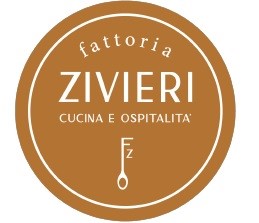 COMUNICATO STAMPANatale alla Fattoria Zivieri, domenica 17 dicembre alle ore 16,00 la rappresentazione del Presepe ViventeNello splendido scenario della Fattoria Zivieri, domenica 17 dicembre alle ore 16,00, a Sasso Marconi, in via Lagune 78, va in scena, per il secondo anno consecutivo, la rappresentazione del Presepe Vivente. Voluto dalla famiglia Zivieri, e realizzato in collaborazione con la parrocchia di San Pietro di Sasso Marconi e col patrocinio di Confcommercio Ascom Bologna, il Presepe, che celebra il Natale nel segno della rinascita e della speranza, sarà l’occasione per grandi e piccini di ripercorrere i momenti precedenti la nascita di Gesù bambino in una gioiosa cornice di festa. La processione, che accoglierà tutti i classici personaggi che animano le natività - dal panettiere al fornaio, dal fabbro al falegname, dalla tessitrice ai pastori - sarà accompagnata da canti natalizi e vedrà la straordinaria partecipazione del Coro Scaricalasino di Monghidoro, a rendere ancora più emozionante il momento.Tutti coloro che avranno il piacere di prendere parte alla rappresentazione avranno modo di immergersi nel più sincero e autentico spirito natalizio e riscoprire una parte della storia di Maria e Giuseppe fino alla nascita di Gesù Bambino. Ad animare il pomeriggio dei più piccoli, inoltre, ci saranno anche i Burattini di Riccardo che, tra le 15,00 e le 15,30, regaleranno uno spettacolo delle teste di legno ai bambini presenti e, successivamente, parteciperanno al festoso Presepe.Al termine della rappresentazione, verrà offerto un brindisi a tutti i presenti e una merenda per i più piccoli, per augurarsi un sereno e felice Natale.“Anche quest’anno la famiglia Zivieri ha scelto di realizzare, nella propria Fattoria a Sasso Marconi, un Presepe Vivente, che sono certo sarà bellissimo e commovente - sottolinea il Presidente della CEI, S. Em. Card. Matteo Maria Zuppi –: è una scelta molto significativa, che offre a tutti noi l’occasione di comprendere come il Presepe non appartenga al passato, ma continui ad avvenire nella nostra esistenza presente, diffondendo ogni notte la luce del Natale, la luce della nascita di Cristo tra gli uomini, la luce di Dio che diventa uomo. Il nostro compito, perché sia davvero un buon Natale, è continuare a vivere quel Presepe quotidianamente, animati dallo slancio che ci spinge ad andare incontro al prossimo e dallo sforzo di costruire un mondo migliore”. “Siamo felici, per il secondo anno, di ospitare la rappresentazione del Presepe Vivente - sottolinea Aldo Zivieri, Titolare Fattoria Zivieri -. É il nostro modo di rivolgere lo sguardo al futuro, e agli altri, traendo ispirazione dalla tradizione del Santo Natale. Coltiviamo la speranza che questo momento così sentito e partecipato, con cui vogliamo aprire la nostra Fattoria all’intera comunità, possa essere di buon augurio per le imminenti festività ma anche per l’anno che verrà”.“Come Confcommercio Ascom Bologna abbiamo scelto di sostenere nuovamente questa bellissima iniziativa, per cui dobbiamo ringraziare la famiglia Zivieri. Una famiglia che - aggiunge Giancarlo Tonelli, Direttore Generale Confcommercio Ascom Bologna -, come sappiamo bene, non si limita a fare impresa ma lavora sempre avendo ben in mente un interesse più generale, come conferma la scelta di impreziosire le festività con una rappresentazione vivente del Presepe così suggestiva che aiuta tutti noi sia riscoprire una tradizione antica, sia a comprendere appieno il valore del Santo Natale”.   Bologna, 7 dicembre 2023